Stagione Sportiva 2021/2022Comunicato Ufficiale N° 234 del 10/05/2022SOMMARIOSOMMARIO	1COMUNICAZIONI DELLA F.I.G.C.	1COMUNICAZIONI DELLA L.N.D.	1COMUNICAZIONI DEL COMITATO REGIONALE	1NOTIZIE SU ATTIVITÀ AGONISTICA	1COMUNICAZIONI DELLA F.I.G.C.COMUNICAZIONI DELLA L.N.D.COMUNICAZIONI DEL COMITATO REGIONALECOMUNICAZIONENel presente Comunicato Ufficiale sono pubblicati i risultati ed i provvedimenti disciplinari relativi alle gare del trascorso fine settimana dei Campionati Regionali Under 17 Allievi e Under 15 Giovanissimi che disputeranno in giorno infrasettimanale l’8^ giornata.NOTIZIE SU ATTIVITÀ AGONISTICAUNDER 17 ALLIEVI REGIONALIRISULTATIRISULTATI UFFICIALI GARE DEL 08/05/2022Si trascrivono qui di seguito i risultati ufficiali delle gare disputateGIUDICE SPORTIVOIl Giudice Sportivo Agnese Lazzaretti, con l'assistenza del segretario Angelo Castellana, nella seduta del 10/05/2022, ha adottato le decisioni che di seguito integralmente si riportano:GARE DEL 7/ 5/2022 PROVVEDIMENTI DISCIPLINARI In base alle risultanze degli atti ufficiali sono state deliberate le seguenti sanzioni disciplinari. SOCIETA' AMMENDA Euro 200,00 UNIONE PIAZZA IMMACOLATA 
Per aver, la propria tifoseria, per tutta la durata della gara, rivolto all'indirizzo dell'Arbitro espressioni irriguardose e minacciose. CALCIATORI ESPULSI SQUALIFICA PER DUE GARE EFFETTIVE SQUALIFICA PER UNA GARA EFFETTIVA CALCIATORI NON ESPULSI SQUALIFICA PER UNA GARA EFFETTIVA PER RECIDIVITA' IN AMMONIZIONE (V INFR) AMMONIZIONE CON DIFFIDA (IX) AMMONIZIONE CON DIFFIDA (IV INFR) AMMONIZIONE (III INFR) AMMONIZIONE (II INFR) AMMONIZIONE (I INFR) GARE DEL 8/ 5/2022 PROVVEDIMENTI DISCIPLINARI In base alle risultanze degli atti ufficiali sono state deliberate le seguenti sanzioni disciplinari. DIRIGENTI AMMONIZIONE (I INFR) ALLENATORI SQUALIFICA FINO AL 25/ 5/2022 Per comportamento irriguardoso nei confronti della tifoseria avversaria. SQUALIFICA FINO AL 17/ 5/2022 Espulso per proteste nei confronti del direttore di gara. AMMONIZIONE CON DIFFIDA (IV INFR) CALCIATORI ESPULSI SQUALIFICA PER DUE GARE EFFETTIVE SQUALIFICA PER UNA GARA EFFETTIVA CALCIATORI NON ESPULSI SQUALIFICA PER UNA GARA EFFETTIVA PER RECIDIVITA' IN AMMONIZIONE (V INFR) AMMONIZIONE (VII INFR) AMMONIZIONE (III INFR) AMMONIZIONE (II INFR) AMMONIZIONE (I INFR) CLASSIFICAGIRONE AGIRONE BGIRONE CGIRONE DUNDER 15 GIOVANISSIMI REG.LIRISULTATIRISULTATI UFFICIALI GARE DEL 04/05/2022Si trascrivono qui di seguito i risultati ufficiali delle gare disputateRISULTATI UFFICIALI GARE DEL 08/05/2022Si trascrivono qui di seguito i risultati ufficiali delle gare disputateGIUDICE SPORTIVOIl Giudice Sportivo Agnese Lazzaretti, con l'assistenza del segretario Angelo Castellana, nella seduta del 10/05/2022, ha adottato le decisioni che di seguito integralmente si riportano:GARE DEL 7/ 5/2022 PROVVEDIMENTI DISCIPLINARI In base alle risultanze degli atti ufficiali sono state deliberate le seguenti sanzioni disciplinari. DIRIGENTI AMMONIZIONE (I INFR) CALCIATORI ESPULSI SQUALIFICA PER UNA GARA EFFETTIVA CALCIATORI NON ESPULSI AMMONIZIONE CON DIFFIDA (IV INFR) AMMONIZIONE (II INFR) AMMONIZIONE (I INFR) GARE DEL 8/ 5/2022 PROVVEDIMENTI DISCIPLINARI In base alle risultanze degli atti ufficiali sono state deliberate le seguenti sanzioni disciplinari. CALCIATORI ESPULSI SQUALIFICA PER DUE GARE EFFETTIVE SQUALIFICA PER UNA GARA EFFETTIVA CALCIATORI NON ESPULSI AMMONIZIONE CON DIFFIDA (IV INFR) AMMONIZIONE (III INFR) AMMONIZIONE (II INFR) AMMONIZIONE (I INFR) CLASSIFICAGIRONE AGIRONE BGIRONE CGIRONE D		IL SEGRETARIO				IL GIUDICE SPORTIVO              F.to Angelo Castellana				F.to Agnese LazzarettiLe ammende irrogate con il presente comunicato dovranno pervenire a questo Comitato entro e non oltre il 20/05/2022.Pubblicato in Ancona ed affisso all’albo del C.R. M. il 10/05/2022.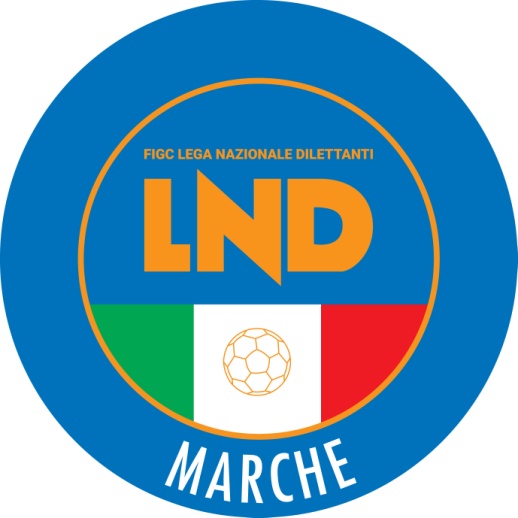 Federazione Italiana Giuoco CalcioLega Nazionale DilettantiCOMITATO REGIONALE MARCHEVia Schiavoni, snc - 60131 ANCONACENTRALINO: 071 285601 - FAX: 071 28560403sito internet: www.figcmarche.it                          e-mail: crlnd.marche01@figc.itpec: marche@pec.figcmarche.itGRESPINI FLAVIO(CAMERINO CASTELRAIMONDO) CONTI LEONARDO(FORSEMPRONESE 1949 SD.ARL) AIELLO ALESSANDRO(K SPORT MONTECCHIO) DI LORENZO MATTEO(OSIMANA) CONFORTI SAMUELE(CAMERINO CASTELRAIMONDO) MANDOLINI MATTIA(MAROTTESE ARCOBALENO) GRESPINI FLAVIO(CAMERINO CASTELRAIMONDO) MALAVOLTA ANDREA(ACADEMY CIVITANOVESE) MARINELLI ALESSANDRO(CIVITANOVESE CALCIO) RIPARI GIANLUCA(CIVITANOVESE CALCIO) CARPINETI LUCA(MAROTTESE ARCOBALENO) ABRAMI LEONARDO(MONTEMILONE POLLENZA) SACCOMANDI NICOLA(MURAGLIA S.S.D. A R.L.) MARIANI MATTEO(UNIONE PIAZZA IMMACOLATA) BRUGNETTINI DIEGO(URBANIA CALCIO) ROSINI GIACOMO(VEREGRENSE CALCIO) UNTILA ARTUR(ALMAJUVENTUS FANO1906 SRL) BOUSOFFARA DAISSEM(MAROTTESE ARCOBALENO) PETTINARI ALESSANDRO(MONTEMILONE POLLENZA) RAMADORI GIOVANNI(MONTEMILONE POLLENZA) CENTANNI TOMMASO(VEREGRENSE CALCIO) CARCIOFI MANUELE(MONTECASSIANO CALCIO) GIULIETTI GABRIELE(MONTECASSIANO CALCIO) SASSAROLI FRANCESCO(MONTECASSIANO CALCIO) TIDEI TONINO(FERMO SSD ARL) RENGUCCI PIERPAOLO(BORGHETTO) LUCARELLI MARCO(JUNIORJESINA LIBERTAS ASD) PIUNTI VITTORIO THOMAS(U.MANDOLESI CALCIO) MARCOSIGNORI FILIPPO(BORGHETTO) PIERPAOLI GIOVANNI(SENIGALLIA CALCIO) SAPONARO LORENZO(FC TORRIONE CALCIO 1919) CHIODI LUCA(ATL. CALCIO P.S. ELPIDIO) GUIDARELLI ALESSANDRO(FABRIANO CERRETO) AMADIO ALBERTO(FC TORRIONE CALCIO 1919) NEBASI BRANDON NJINBOR(FC TORRIONE CALCIO 1919) GIULIETTI RICCARDO(MONTECASSIANO CALCIO) MASCARETTI RICCARDO(PORTO D ASCOLI S.R.L.) GIRI LORENZO(PORTORECANATI A.S.D.) PESARESI FILIPPO(SENIGALLIA CALCIO) PIERMARTIRI PIETRO(TOLENTINO 1919 SSDARL) BELARDINELLI MIRCO(ANCONA MATELICA SRL) PAOLI DAVIDE(CALCIO ATLETICO ASCOLI) STRACCIA MATTEO(FC TORRIONE CALCIO 1919) URBANI MATTEO(JUNIORJESINA LIBERTAS ASD) CICCONI LUCA(U.MANDOLESI CALCIO) FEDERINI MATTEO(U.MANDOLESI CALCIO) CULLHAJ KEVIN(ANCONA MATELICA SRL) RAPAGNANI ALESSANDRO(ATL. CALCIO P.S. ELPIDIO) MEDI FRANCESCO(BORGHETTO) BERDINI RICCARDO(FERMO SSD ARL) BIANCONI ALEX(PORTO D ASCOLI S.R.L.) FILIACI PIERFRANCESCO(REAL EAGLES VIRTUS PAGLIA) GALARDINI ANDREA IOELE(SENIGALLIA CALCIO) SURDU IONUT BOGDAN(TOLENTINO 1919 SSDARL) MANCINI RICCARDO(U.MANDOLESI CALCIO) SILENZI ALESSANDRO(U.MANDOLESI CALCIO) SquadraPTGVNPGFGSDRPEALMAJUVENTUS FANO1906 SRL42161330499400C.S.I.DELFINO FANO30159335421330A.S.D. K SPORT MONTECCHIO27169074636100A.S.D. URBANIA CALCIO2616826413560SSDARL F.C. VIGOR SENIGALLIA24167363320130A.S.D. VILLA S.MARTINO2415735343220G.S. MURAGLIA S.S.D. A R.L.19165473537-20F.C. FORSEMPRONESE 1949 SD.ARL17164572042-220A.S.D. REAL METAURO 201881622121252-400A.S.D. MAROTTESE ARCOBALENO71621132262-400SquadraPTGVNPGFGSDRPEA.S.D. GIOVANE ANCONA CALCIO401612407524510U.S. JUNIORJESINA LIBERTAS ASD331610334222200MOIE VALLESINA A.S.D.2716835342860SENIGALLIA CALCIO26167543624120G.S.D. S.A. CALCIO CASTELFIDARDO2215645353140U.S.D. OSIMANA2116637383260A.S.D. FABRIANO CERRETO2116637464600S.S. PORTORECANATI A.S.D.161651101943-240A.S.D. PALOMBINA VECCHIA111532102335-120S.S.D. BORGHETTO61620141780-630SquadraPTGVNPGFGSDRPEU.S. TOLENTINO 1919 SSDARL381612213816220SSDARL ACADEMY CIVITANOVESE311610145720370A.C.D. S.S. MACERATESE 192229169234218240SSDARL CIVITANOVESE CALCIO23167252931-20A.S.D. MONTEMILONE POLLENZA22167162731-40U.S. RECANATESE A.S.D.20166263119120A.S.D. CAMERINO CASTELRAIMONDO11163292847-190A.P. AURORA TREIA81622101242-300A.S.D. MONTECASSIANO CALCIO11602122161-401ANCONA MATELICA SRL0160000000SquadraPTGVNPGFGSDRPESSDARL CALCIO ATLETICO ASCOLI411613215813450S.S.D. PORTO D ASCOLI S.R.L.32161033302281A.S. UNIONE PIAZZA IMMACOLATA31161015342950SSDARL ATL. CALCIO P.S. ELPIDIO28169164129120A.S.D. VEREGRENSE CALCIO2116646433581A.S.D. FC TORRIONE CALCIO 191920165564344-10POL.D. U.MANDOLESI CALCIO18165382344-210A.S.D. REAL EAGLES VIRTUS PAGLIA15164391726-90A.F.C. FERMO SSD ARL121633102234-120A.S.D. ATLETICO AZZURRA COLLI41611141960-410CARDINALI DANILO(CASTEL DI LAMA) MAGGI EMANUELE(CAMERANO CALCIO) GUBINELLI ANDREA(CAMERINO CASTELRAIMONDO) CARDINALI TOMMASO(CASTEL DI LAMA) CRIALESI FRANCESCO(FABRIANO CERRETO) RAMUNDO LUCA(FABRIANO CERRETO) TRANQUILLI FRANCESCO(SENIGALLIA CALCIO) FILIPPETTI ALESSANDRO(TOLENTINO 1919 SSDARL) TITA MARIUS FLORIN(CORRIDONIA FOOTBALL CLUB) ORAZI MARCO(FERMIGNANO CALCIO) GRANCI SIMONE(POL.CAGLI SPORT ASSOCIATI) PASSETTI NICOLA(POL.CAGLI SPORT ASSOCIATI) MOSCIATTI CHRISTIAN(ANCONA MATELICA SRL) CARBONI FILIPPO(CAMERINO CASTELRAIMONDO) MOROHAI DENNIS ALESSAND(CASTEL DI LAMA) CIABATTONI NICOLO(CORRIDONIA FOOTBALL CLUB) KULMI HASAN(REAL ELPIDIENSE CALCIO) VITALI JACOPO(REAL ELPIDIENSE CALCIO) BORGIANI RICCARDO(ROBUR A.S.D.) PINZI LUCA(ROBUR A.S.D.) VELAJ ALESSIO(S.S. MACERATESE 1922) RUOTOLO VINCENZO(U.MANDOLESI CALCIO) LATTANZI FRANCESCO(UNIONE CALCIO PERGOLESE) ALBUNESA SAMUEL(F.C. VIGOR SENIGALLIA) COMPIETA RICCARDO(U.MANDOLESI CALCIO) CASSETTA MATTEO(ACADEMY CIVITANOVESE) XHARA FABIO(FC TORRIONE CALCIO 1919) CAMELA TOMMASO(INVICTUS F.C.) CUMERLATO DANIELE(INVICTUS F.C.) CHIMEZIE ANGELO(ACADEMY CIVITANOVESE) RIGGIONI TULLIO(ALMAJUVENTUS FANO1906 SRL) BALI VINCENZO(F.C. VIGOR SENIGALLIA) COMPAGNONE DANIEL(S.A. CALCIO CASTELFIDARDO) UNCINI FRANCESCO(SETTEMPEDA A.S.D.) BIGONZI LUCA(UNIONE CALCIO PERGOLESE) SquadraPTGVNPGFGSDRPEA.S.D. NEW ACADEMY391612314311320SSDARL F.C. VIGOR SENIGALLIA361611324516290C.S.I.DELFINO FANO2516745282260A.S.D. VILLA S.MARTINO2516745373610A.S.D. REAL METAURO 20182316727191720A.S.D. K SPORT MONTECCHIO2216718252050ALMAJUVENTUS FANO1906 SRL22166462326-30A.S.D. FERMIGNANO CALCIO19165472935-60A.S.D. POL.CAGLI SPORT ASSOCIATI91623111049-390A.S.D. UNIONE CALCIO PERGOLESE61620142148-270SquadraPTGVNPGFGSDRPESSDARL BIAGIO NAZZARO321410225924350SENIGALLIA CALCIO22146444227150U.S.D. OSIMANA2014626302640MOIE VALLESINA A.S.D.20146262124-30G.S.D. S.A. CALCIO CASTELFIDARDO19146172534-90A.S.D. FABRIANO CERRETO19155462645-190A.S.D. GLS DORICA AN.UR1814536302550A.S.D. CAMERANO CALCIO18155372942-130S.S. PORTORECANATI A.S.D.12144192136-151SquadraPTGVNPGFGSDRPESSDARL ACADEMY CIVITANOVESE331611045521340A.S.D. CORRIDONIA FOOTBALL CLUB28169144221210SSDARL CIVITANOVESE CALCIO26168244736110S.S. SETTEMPEDA A.S.D.2616824433850U.S. TOLENTINO 1919 SSDARL2516743251780A.C.D. S.S. MACERATESE 192218165363639-30P.G.S. ROBUR A.S.D.16165192944-150A.S.D. CAMERINO CASTELRAIMONDO61621112449-251A.S.D. UNION PICENA11602122163-421ANCONA MATELICA SRL0160000000SquadraPTGVNPGFGSDRPESSDARL CALCIO ATLETICO ASCOLI431614115715420A.S.D. CASTEL DI LAMA401613123816220S.S.D. PORTO D ASCOLI S.R.L.31169434317260A.S.D. INVICTUS F.C.311610153719180A.S.D. FC TORRIONE CALCIO 19192316583322570A.S.D. VEREGRENSE CALCIO18165383243-110A.S.D. REAL ELPIDIENSE CALCIO15164392326-30A.S.D. CENTOBUCHI 1972 MP101624102448-240POL.D. U.MANDOLESI CALCIO101631122062-420A.S.D. PORTA ROMANA41604122156-350  Il Segretario(Angelo Castellana)Il Presidente(Ivo Panichi)